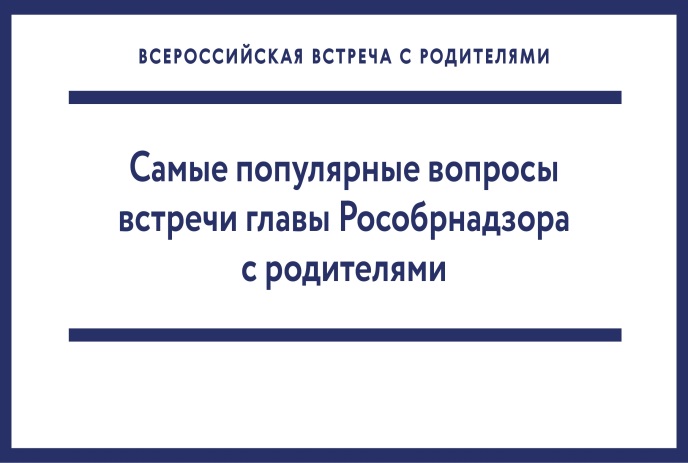 В 2018 году итоговое сочинение будут оценивать по пятибалльной шкале или же по действующим критериям? Процедура и порядок оценивания итогового сочинения (изложения) в 2017/18 учебном году не изменится. Сочинение (изложение) будет оцениваться по двум требованиям (Объем и Самостоятельность) и по 5-ти критериям оценивания, как и в прошлом году. Результатом сочинения (изложения) является «зачет» или «незачет». Правда ли, что ЕГЭ по английскому языку станет обязательным для всех уже в этом году? Расширение перечня обязательных учебных предметов для сдачи ЕГЭ планируется к моменту полного перехода старшей школы на новые ФГОС, что произойдет к 2022 году. Таким образом, иностранный язык станет обязательным для сдачи ЕГЭ, помимо русского языка и математики, в 2022 году. Я из Крыма. У меня двое детей. Один обучается в девятом классе, второй – в шестом. Планируются ли какие-то изменения в процедуре проведения экзаменов в ближайшие 2-3 года? Для Крыма и Севастополя с 2019 года станут обязательными ЕГЭ и ОГЭ. Сейчас выпускники могут сдавать ЕГЭ и ОГЭ по желанию, либо пройти итоговую аттестацию в форме ГВЭ. Для всей России: В настоящее время проводятся апробационные процедуры по введению итогового собеседования по русскому языку в 9-х классах. В связи с этим, готовится проект нормативного правого акта, которым будет введено со следующего учебного года в 9 классе итоговое собеседование по русскому языку как условие допуска к ГИА-9. Планируется, что итоговое собеседование будет проходить в три срока (по аналогии с итоговым сочинением): вторая среда февраля; вторая рабочая среда марта; первый рабочий понедельник мая. Иностранный язык должен быть включен в число обязательных предметов ЕГЭ с 2022 года. Я тоже из Крыма. Если выпускник набрал недостаточное количество баллов на ЕГЭ по предмету по выбору для поступления в вуз, может ли он сдать этот предмет непосредственно в вузе? В 2017 и 2018 году продолжает действовать особый порядок поступления в вуз для выпускников из Крыма и Севастополя. Они вправе в год получения аттестата поступать на обучение по программам бакалавриата и программам специалитета по своему выбору на основании результатов ЕГЭ и (или) по результатам вступительных испытаний, проводимых вузом как на территории Крыма, так и за его пределами. Поступающие могут сдавать все вступительные испытания, проводимые вузом, либо сдавать один или несколько экзаменов в вузе, наряду с использованием результатов ЕГЭ в качестве результатов других вступительных испытаний. В интернете появляется информация о том, что девятиклассники буду сдавать 5 предметов в 2018 году на ГИА. Так ли это? Или имеется ввиду собеседование по русскому языку? Количество учебных предметов для прохождения ГИА – четыре (два обязательных учебных предмета - русский язык и математика, и два предмета по выбору выпускника). Начиная с 2018/19 учебного года обучающиеся 9-х классов для получения допуска к ГИА-9 должны будут проходить итоговое собеседование по русскому языку. Мой ребёнок выбрал предметы для сдачи ЕГЭ, но выясняется, что в расписании эти экзамены совпадают. Как быть? Ему разрешат сдать ЕГЭ досрочно? Расписание составлено таким образом, чтобы исключить проведение экзаменов по предметам одной профильной направленности. В случае совпадения сроков проведения ЕГЭ по отдельным учебным предметам участники ЕГЭ допускаются к сдаче экзаменов в резервные сроки. Таким образом, отсутствует необходимость участия в досрочном периоде ЕГЭ при совпадении сроков проведения экзаменов. Я сдавала ЕГЭ в 2011 году. Сейчас хочу получить второе высшее образование, чтобы поступить в ВУЗ, нужно снова сдать ЕГЭ. Это довольно затруднительно для тех, кто давно не учится в школе. Планируется ли создать какие-либо иные условия поступления для тех, кто давно закончил школу и получают второе и последующие высшие образования. Для получения второго высшего образования сдавать ЕГЭ не нужно. Согласно Закону об образовании, прием на обучение по программам бакалавриата и программам специалитета лиц, имеющих высшее образование, проводится по результатам вступительных испытаний, форма и перечень которых определяются вузом. Будет ли история обязательным предметом на ЕГЭ? С какого года это произойдет? Обсуждение вопроса о введении истории в перечень обязательных учебных предметов для сдачи ГИА актуально. Увеличению числа обязательных учебных предметов ГИА предшествуют широкое профессионально-общественное обсуждение данного вопроса, а также анализ результатов апробации технологии проведения экзамена. Пока решение о включении истории в число обязательных предметов ЕГЭ не принималось. С внедрением технологии печати КИМ в аудитории решается проблема нехватки бланков для участников ГИА. В связи с этим будут ли пересматриваться сроки подачи заявлений на сдачу ЕГЭ? А то ведь так часто бывает, что выпускнику бывает достаточно сложно определиться с предметами до 1 февраля. Внесение изменений в Порядок ГИА-11 в 2017/18 учебном году не планируется. Заявление с указанием выбора предметов, по которым планируется сдавать ЕГЭ, необходимо подать строго до 1 февраля (включительно). В случае наличии у заявителя уважительных причин (болезни или иных обстоятельств, подтвержденных документально) после 1 февраля можно изменить (дополнить) выбор учебного предмета (перечня учебных предметов) только по решению ГЭК. Вопрос про устный экзамен по русскому языку. Хотелось бы узнать подробности про ОГЭ в 9 классе. Что ждать ребятам? Какие особенности этого экзамена? Что будет оцениваться? Будет ли учитываться, что не для всех этот язык родной? И ещё. Наверное, в ближайшее время будет устный экзамен по русскому языку в 11 классе? Чего нам ждать? Итоговое собеседование по русскому языку рассматривается как условие допуска к ГИА в 9 классе. Организационные принципы проведения итогового собеседования по русскому языку: проведение в своей школе; единая структура заданий с едиными требованиями к их выполнению; программно-техническое обеспечение (использование аппаратно-программных средств, звуковоспроизводящей и звукозаписывающей аппаратуры, программное обеспечение; предоставление заданий с федерального уровня в день проведения итогового собеседования; единая система оценивания экспертом, по системе «зачет»/«незачет»; единое расписание проведения. Задания итогового собеседования по русскому языку Чтение текста вслухПересказ текста с высказыванием по проблеме текстаМонологическое высказывание по одной из выбранных темДиалог с экзаменатором-собеседникомВ 2016 г. мы проводили исследования в Чечне. Татарстане и Московской области, неделю назад завершилась вторая апробация в 21 субъекте РФ, включая Чеченскую Республику. Проблем не было. Ничего сверхъестественного мы не спрашиваем. Прочитать текст в 160-170 слов, описать фотографию или высказаться по предложенной теме, вступить в диалог с учителем – не так уж сложно. Это базовые умения, которыми должен владеть каждый человек, заканчивающий основную школу. Никаких особых "послаблений" ученикам, для которых русский язык неродной, не предусмотрено. Во-первых, русский язык является государственным языком нашей страны и хотя бы минимальный установленный требованиями образовательного стандарта уровень владения им должны показывать все граждане. Во-вторых, обучение в старших классах школы, лицеях и колледжах, а также вузах Российской Федерации ведется на русском языке. Плохое владение русским языком не позволит ребенку продолжать свое обучение по избранной образовательной траектории. В 11 классе введение устного экзамена по русскому языку в настоящее время не планируется. Слышали, что в 2019 году будет проводиться независимое исследование качества образования по физической культуре. Очень интересно, в какой форме. Ребята будут показывать свои физические данные или всё-таки знания? Вообще, что будет из себя представлять НИКО по физкультуре? В рамках НИКО по физкультуре будут исследованы все аспекты образовательного процесса по физкультуре - условия, традиции, специфика, спектр различных форм занятий, посещение спортивных секций, практика занятий физкультурой в быту и т.п. Также будет проведено выборочное исследование уровня подготовки по физкультуре в точном соответствии с ФГОС. Форма проведения исследования: анкетирование и наблюдение за выполнением несложных упражнений в рамках уроков физкультуры.Сейчас в продаже очень много пособий по подготовке к ЕГЭ, рекламируются курсы, репетиторы. Вы можете рекомендовать какие-нибудь пособия? Как, по Вашему мнению, лучше готовиться к ЕГЭ? Есть учебные материалы, которые Вы лично можете одобрить? Школьный учебник является основным учебным пособием при подготовке к ЕГЭ. Кроме того, с целью успешной подготовки обучающихся к сдаче ЕГЭ, формирования представления о структуре будущих КИМ, количестве заданий, их форме и уровне сложности на официальном сайте ФИПИ размещены демонстрационные варианты КИМ ЕГЭ, а также Открытый банк заданий ЕГЭ, который можно использовать в процессе подготовки и отдельные задания которого используются при формировании вариантов КИМ ЕГЭ по всем учебным предметам. Тренировочные ресурсы и пособия других авторов не гарантируют, что в них будут задания подобные тем, что встретятся на экзамене. Вместе с тем, использование только учебников, учебных пособий и информационных ресурсов не гарантирует получение обучающимся максимального балла на ЕГЭ. Успешному прохождению экзаменов предшествует системная работа по изучению материала школьной программы на протяжении всего курса обучения на ступенях начального общего, основного общего и среднего общего образования. В последние годы добавляются новые оценочные процедуры: ВПР, НИКО к уже традиционным ОГЭ и ЕГЭ. Разработана ли на сегодняшний день в России общероссийская система оценки качества образования и если да, то где с ней можно ознакомиться? ЕСОКО в целом сформирована. Мы в этом году выпустили популярную брошюру, где о всех составляющих ее процедурах рассказано в популярной форме. Можно ознакомиться на сайте Рособрнадзора. В нашей общеобразовательной школе большой процент детей с ограниченными возможностями здоровья. Планируется ли введение оценочных процедур типа ВПР именно для таких детей (по типу ГВЭ)? В 2018 году разработка специальных материалов ВПР для детей с ограниченными возможностями здоровья не предусмотрена. Здравствуйте, очень интересует количество экзаменов ГИА-9 для детей с ОВЗ, детей-инвалидов: будут ли обязательными экзамены по выбору для этой категории? Для лиц с ОВЗ, детей-инвалидов, освоивших образовательные программы основного общего образования, количество сдаваемых экзаменов по их желанию может быть сокращено до двух обязательных экзаменов по русскому языку и математике. По каким предметам будут проводиться Всероссийские проверочные работы в 11 классе? ВПР в 11 классе будут проводиться по тем же предметам, что и в прошлом году (история, биология, химия, физика, география), а также к ним добавится иностранный язык. Мой ребёнок учится в 5 классе. В этом году у него обязательные ВПР по нескольким предметам. Это относительно новая для нас процедура оценки качества образования. В школе говорят, её результаты будут учитываться при выставлении итоговых оценок. Мы очень переживаем, действительно ли результаты ВПР будут влиять на оценки ребёнка? Для чего вообще проводятся ВПР? Чем процедура отличается от итоговых экзаменов? Весной 2018 года ВПР среди обучающихся 5-х классов будут проводиться по учебным предметам «русский язык» «математика», «история», «биология». Решение об использовании результатов ВПР принимается на уровне школы. В 2018 году при проведении ЕГЭ планируется перейти на технологию печати полного комплекта экзаменационных материалов в аудиториях. Скажите, пожалуйста, для чего вводится эта мера? Как она отразится на самом экзамене, как отразится на результатах? Основной задачей перехода на технологию печати полного комплекта экзаменационных материалов (далее – ЭМ) в ППЭ является снижение значительных ежегодных транспортных расходов и затрат на изготовление ЭМ при использовании бумажных носителей для КИМ или бланков ответов. Это дополнительные меры обеспечения объективности проведения экзамена и ускорения организационных процедур. При использовании технологии печати ЭМ поступают в ППЭ на электронном носителе в зашифрованном виде. Расшифровка и печать происходит непосредственно в ППЭ с использованием электронных ключей шифрования. Ключ для доступа к КИМ члены ГЭК получают за 30 минут до начала экзамена. ЭМ распечатываются в присутствии участников ЕГЭ, комплектуются в аудитории с индивидуальными комплектами и выдаются участникам. Может ли мой сын сдать ЕГЭ, если во время проведения экзаменов он будет проходить службу в армии? Может. Выпускники прошлых лет сдают ЕГЭ в любом субъекте Российской Федерации независимо от места пребывания. Для этого необходимо до 1 февраля подать заявление на сдачу ЕГЭ в соответствующем регионе и явиться своевременно на экзамен. Нормативными документами предусмотрено также, что выпускники прошлых лет - военнослужащие, проходящие военную службу по призыву и по контракту, поступающие на обучение в военные образовательные организации высшего образования, для участия в ЕГЭ подают не позднее чем за две недели до начала проведения соответствующего экзамена (соответствующих экзаменов) в места регистрации на сдачу ЕГЭ в регионе, где расположена военная образовательная организация высшего образования, заявления с указанием учебного предмета (перечня учебных предметов), по которым планируют сдавать ЕГЭ в текущем году. Перед сдачей ЕГЭ каждый экзаменующийся обязательно проходит досмотр. Правда ли, что в 2018 году кроме металлоискателя и присутствия полицейских добавится еще и обыск. Насколько это правомерно? Обыск и досмотр участников ЕГЭ во время проведения экзамена законодательством Российской Федерации не предусмотрен. Организаторы совместно с сотрудниками, осуществляющими охрану правопорядка и сотрудниками органов внутренних дел проверяют документы, удостоверяющие личность участников ЕГЭ, и наличие их в списках распределения в данный ППЭ. С помощью стационарных и (или) переносных металлоискателей проверяют у участников ЕГЭ наличие запрещенных средств. При появлении сигнала металлоискателя предлагают участнику ЕГЭ показать предмет, вызывающий сигнал. Если этим предметом является запрещенное средство, в том числе средство связи, предлагают участнику ЕГЭ сдать данное средство в место хранения личных вещей участников ЕГЭ или сопровождающему. Лица, осуществляющие проверку, не прикасаются к участникам экзамена и его вещам, а просят добровольно показать предмет, вызывающий сигнал металлоискателя. В настоящее время дети практически со 2 класса принимают участие в различных оценочных процедурах (НИКО, ВПР и т.д.) Предполагается ли создание единой информационной системы результатов (портфолио, портфель учебных достижений) учащихся по итогам оценочных процедур? В 2017 году Рособрнадзором с целью развития общероссийской системы оценки качества образования будет создана федеральная информационная система оценки качества образования. Указанная информационная система позволит интегрировать данные по различным оценочным процедурам, контекстные данные по образовательным организациям, формировать статистические отчеты для проведения анализа различных аспектов и характеристик качества образования. Меня очень волнует устная часть ЕГЭ по иностранному языку (раздел «Говорение»). Как я понимаю, эксперты оценивают запись. А если у неё плохое качество? Мы, родители, не знаем — какая аппаратура используется, насколько точно она передаёт речь. Не пострадает ли мой ребёнок по чужой вине? После завершения устного экзамена участнику предоставляется право прослушать запись своего ответа на каждое задание КИМ, чтобы убедиться, что она воспроизведена без технических сбоев. При наличии дефекта записи в ППЭ членом ГЭК составляется акт о досрочном завершении экзамена по уважительным причинам, участнику ЕГЭ предоставляется право повторно сдать устный ЕГЭ по иностранным языкам в резервный срок. Дочь выбрала экзамен для сдачи ЕГЭ, но в последний момент передумала, и не пошла сдавать. Ей ничего не грозит? Ведь, наверное, поставят двойку, и это где-то будет опубликовано. И как это повлияет на аттестат? В информационные системы вносятся результаты ЕГЭ. Отсутствие участника на экзамене означает отсутствие результата. В соответствии с Порядком заполнения, учета и выдачи аттестатов об основном общем и среднем общем образовании и их дубликатов результаты ЕГЭ не влияют на отметку в аттестате о среднем общем образовании. Однако напоминаем, что успешное прохождение ГИА по математике и русскому языку является основанием получения аттестата. Ваша дочь может не явиться на экзамены по предметам по выбору, но на обязательные экзамены необходимо явиться, так как в случае неявки повторное участие в экзаменах в этом году возможно только при предоставлении документов, подтверждающих уважительность причины неявки на экзамен. Мой ребенок учится в школе, которая является пилотной площадкой по ведению федерального государственного образовательного стандарта среднего общего образования. В нашем классе в расписании вместо привычных учебных предметов физика, химия, биология указан один предмет "Естествознание". Школа планирует принять участие во Всероссийских проверочных работах. ЕГЭ по физике, химии, биологии для поступления нам не требуется. Надо ли моему ребенку писать ВПР по этим предметам? Решение об участии в ВПР в 11 классе принимает образовательная организация с учетом содержания образовательных программ. Как быть, если сроки проведения Всероссийских проверочных работ для 4 - 5 классов совпадают с каникулами в школе? ВПР среди обучающихся 4 и 5 классов пройдут в апреле 2018 года. График их проведения еще не утвержден и корректируется с учетом предложений регионов. ВПР по русскому языку в 5 классах также пройдет 26 октября 2017 года. Поскольку школа самостоятельно принимает решение об участие в ВПР, то она имеет право отказаться от участия в данном мероприятии, если сроки проведения ВПР совпадают с каникулами в школе. Моя дочь будет оканчивать 11 класс в следующем году. Слышали, что выпускникам запретят записываться сразу на профильный и базовый экзамен по математике? Так ли это? Она хочет попробовать сдать профильный экзамен, но не уверена в своей подготовке. Никаких изменений в порядок выбора учебных предметов на ЕГЭ-2018 не вносилось можно записаться на оба уровня. Однако стоит иметь ввиду, что в случае если Ваша дочь будет сдавать оба уровня ЕГЭ по математике и, например, она не сдаст профильный уровень, а по базовому уровню преодолеет минимальный порог, то она не сможет пересдать в этом году профильный уровень, так как у нее будет положительный результат по учебному предмету «Математика». Повторное участие в ЕГЭ по математике в резервные сроки в данном случае Порядком не предусмотрено. При наличии удовлетворительного результата ЕГЭ по математике базового уровня, пересдать профильный экзамен можно только через год. Расскажите, пожалуйста, будут ли в этом году изменены минимальные пороги на ЕГЭ – для получения аттестата и для поступления в вуз? В настоящее время изменение минимального количества баллов ЕГЭ, подтверждающих освоение образовательных программ среднего общего образования и необходимых для поступления в вузы - не планируется. Будут ли внесены изменения в контрольные измерительные материалы Всероссийских проверочных работ для 5-х классов с учетом содержания материалов учебников? Например, по УМК В.Г. Дорофеева десятичные дроби изучаются в 6 классе, однако в работу для 5 классов было включено задание по данной теме. Это не позволило детям выполнить правильно данное задание, а на его выполнение было затрачено много времени. Одной из важных целей проведения ВПР является содействие формированию в Российской Федерации единого образовательного пространства, создание равных условий для обучения и освоения образовательной программы для всех обучающихся, в том числе, при их переходе из школы в школу. Поэтому содержание ВПР по каждому предмету и классу будет оставаться единым для всех. С другой стороны, при оценивании результатов ВПР внутри школы могут быть учтены нюансы прохождения материала. Наконец, необходимо отметить, что в настоящий момент идет обсуждение содержания федеральных государственных образовательных стандартов, в том числе, включение в текст ФГОС описания конкретного содержания по годам обучения. Если такие дополнения к ФГОС будут приняты, то ВПР в 2018 году безусловно будут им соответствовать. На ЕГЭ использование мобильных запрещено, это все знают. Но представьте, ребёнок от волнения забыл про мобильник, он у него лежит в кармане, и на экзамене у него, например, будильник сработал. Сына удалят с экзамена? Он ведь телефоном не пользовался? Порядком запрещено не только использование средств связи, но и их наличие в пункте проведения экзаменов. Телефоны, а также другие личные вещи участники ЕГЭ обязаны сдать в места для хранения личных вещей, которые организуются до входа в ППЭ, или отдать сопровождающим. Данное нарушение является основанием для удаления данного участника экзамена из ППЭ. Данные требования едины для всех участников экзаменов. С данными требованиями Порядка обучающийся и его родители (законные представители) знакомятся заблаговременно под подпись. В рамках независимой оценки качества образования учащихся проводятся различные исследования: Национальные исследования качества образования, Всероссийские проверочные работы. В связи с этим мы хотели ли бы узнать, по какому принципу выбираются образовательные организации для проведения Национальных исследований качества образования? Каждый из проектов НИКО является выборочным исследованием и организован таким образом, что полученные результаты позволяют судить не только о качестве подготовки непосредственных участников исследования, но и об общем уровне знания предмета у обучающихся соответствующих классов в регионах со схожими условиями и в России в целом. Для проведения НИКО выбирается в среднем около 15 школ от каждого участвующего в исследованиях субъекта Российской Федерации. Выборка составляется федеральными координаторами и учитывает особенности системы образования региона (соотношений долей обучающихся из городских и сельских школ; общеобразовательных школ и школ «повышенного уровня» - гимназий, лицеев, школ с углубленным изучением предметов). Здравствуйте, подскажите, пожалуйста, моя дочь в 2017 году окончила Свердловское музыкальное училище, ЕГЭ сдавать после окончания не стала, так как не планировала в этом году поступать в вуз, а устроилась на работу. В этом году собирается поступать в ВУЗ, в другой город. Живём в Екатеринбурге. В каком пункте сдачи ЕГЭ нам надо будет зарегистрироваться? Или же это в институте, или школе? Лица, имеющие диплом о среднем профессиональном образовании, допускаются до сдачи ЕГЭ, как выпускники прошлых лет. Сдать ЕГЭ можно в любом субъекте Российской Федерации, независимо от места проживания, расположения вуза и т.п. Для участия в ЕГЭ Вашей дочери необходимо до 1 февраля 2018 года подать заявление с указанием выбранных учебных предметов в места регистрации, определяемые органом исполнительной власти субъекта Российской Федерации, осуществляющим государственное управление в сфере образования, по месту сдачи ЕГЭ (т.е. если Вы хотите сдать ЕГЭ в Екатеринбурге, Вам необходимо обратиться в Министерство общего и профессионального образования Свердловской области). Также обращаем внимание, что прием на обучение по программам бакалавриата и программам специалитета лиц, имеющих среднее профессиональное, проводится по результатам вступительных испытаний, форма и перечень которых определяются вузом. Можно ли подать апелляцию по результатам итогового сочинения? Апелляция не предусмотрена. Есть два дополнительных срока для пересдачи сочинения, если получен неудовлетворительный результат. Также в целях предотвращения конфликта интересов и обеспечения объективного оценивания итогового сочинения (изложения) обучающимся при получении повторного неудовлетворительного результата («незачет») за итоговое сочинение (изложение) предоставляется право подать в письменной форме заявление на проверку сданного ими итогового сочинения (изложения) комиссией другой образовательной организации или комиссией, сформированной ОИВ на региональном или муниципальном уровне. Порядок подачи такого заявления и организации повторной проверки итогового сочинения (изложения) указанной категории обучающихся определяет ОИВ. Я знаю, что результаты ЕГЭ действуют ограниченное время. Но моего сына сразу после экзаменов должны призвать в армию. Он хочет после службы поступать в вуз. Ему придётся ещё раз сдавать ЕГЭ? В соответствии с Федеральным законом «Об образовании в Российской Федерации» результаты ЕГЭ при приеме в вузы действуют четыре года, следующих за годом получения таких результатов. У меня племянник оканчивает школу на территории Украины. Но хотел бы сдать ЕГЭ. Это возможно? Выпускники, получившие среднее общее образование в иностранных образовательных организациях, также имеют право сдавать ЕГЭ. Ваш племянник может сдавать ЕГЭ на территории любого субъекта Российской Федерации. Для участия в ЕГЭ ему необходимо до 1 февраля подать заявление с указанием выбранных учебных предметов в места регистрации на сдачу ЕГЭ, определяемые органом управления образования того региона, на территории которого он планирует сдавать ЕГЭ. Заявления подается лично на основании документа, удостоверяющего личность, или родителями (законными представителями) участника ЕГЭ на основании документа, удостоверяющего их личность, или уполномоченными лицами на основании документа, удостоверяющего их личность, и оформленной в установленном порядке доверенности. ЕГЭ проводится уже много лет. Наверное, накопилась информация о том, что чаще всего подводит выпускников, какие ошибки они допускают чаще всего. Где-то эта информация опубликована? Ежегодно ФИПИ анализирует результаты ЕГЭ. Так, на официальном сайте ФИПИ размещены методические рекомендации для учителей, подготовленные на основе анализа типичных ошибок участников ЕГЭ с 2013 года (в т.ч. по итогам ЕГЭ 2017 года). Данные аналитические материалы содержат полезную информацию не только для учителей-предметников, но и для будущих участников ЕГЭ. Скажите, пожалуйста, могут ли ученики 10х классов сдавать ЕГЭ, например, по русскому языку или географии, чтобы в следующем году в 11 классе заниматься другими предметами? К ГИА, в том числе в форме ЕГЭ, по учебным предметам, освоение которых завершилось ранее, допускаются обучающиеся 10 классов, имеющие годовые отметки не ниже удовлетворительных по всем учебным предметам учебного плана за предпоследний год обучения (10 класс). Например, для прохождения ЕГЭ по учебному предмету «Русский язык» по окончании 10 класса необходимо: до 1 февраля подать заявление об участии в ЕГЭ по указанному учебному предмету в школу; завершить обучение в 10 классе, получив годовые отметки не ниже удовлетворительных по всем учебным предметам учебного плана; завершить освоение программы за курс средней школы (10-11 класс) по учебному предмету «Русский язык» по индивидуальному учебному плану до конца учебного года. При соблюдении перечисленных условий педагогический совет школы принимает решение о допуске к ГИА в форме ЕГЭ по учебному предмету «Русский язык» по окончании 10 класса. Каким должен быть объем сочинения, чтобы его засчитали проверяющие? В итоговом сочинении, которое пишут ученики в 11 классе как допуск к ГИА, рекомендуемое количество слов – от 350. Если в сочинении менее 250 слов (в подсчет включаются все слова, в том числе и служебные), то выставляется «незачет». Требования в этом году не менялись. В ЕГЭ по русскому языку также включено сочинение, как одно из заданий. Объём сочинения – не менее 150 слов. Как мы слышали, в экзаменационную работу по физике и химии добавляется по одному заданию, где можно узнать содержание вносимых заданий? Изменения в КИМ ЕГЭ по физике и химии отражены в проектах Спецификаций и демонстрационных вариантов, которые опубликованы на сайте "ФИПИ". Более подробно с особенностями новых линий заданий можно познакомиться в последнем разделе «Методических рекомендаций для учителей, разработанных на основе анализа типичных ошибок ЕГЭ 2017 г.». Обязан ли выпускник сдавать экзамены по выбору? Нужно ли ЕГЭ для поступления в техникум? Обязательными предметами для прохождения ГИА являются - русский язык и математика. Успешное прохождение ГИА по этим обязательным предметам является основанием получения аттестата за 11 класс. Экзамены по другим учебным предметам обучающиеся сдают на добровольной основе по своему выбору для предоставления их результатов при приеме в вузы. Если Вы не планируете поступать в вуз, то можно сдать только обязательные экзамены, получить аттестат и продолжить обучение в образовательных организациях среднего профессионального образования, там результаты ЕГЭ не требуются. Кто и когда принимает решение о допуске к ЕГЭ? В каком случае выпускник может быть не допущен к сдаче ЕГЭ? К ГИА допускаются обучающиеся, не имеющие академической задолженности, в том числе за итоговое сочинение (изложение), и в полном объеме выполнившие учебный план или индивидуальный учебный план (имеющие годовые отметки по всем учебным предметам учебного плана за каждый год обучения по образовательной программе среднего общего образования не ниже удовлетворительных). Решение о допуске к ГИА принимает педагогический совет организации, в которой обучающийся осваивает образовательную программу среднего общего образования. Конкретные сроки принятия решения законодательно не установлены и определяются на уровне образовательной организации, в которой обучающийся осваивает образовательную программу среднего общего образования. Что мне делать, если в процедуре ЕГЭ будут допущены ошибки (что-то мешало, не было создано необходимых условий и т.д.)? В этом случае участник вправе подать апелляцию о нарушении установленного порядка проведения ЕГЭ. Апелляция о нарушении установленного порядка проведения ЕГЭ подается участником ЕГЭ члену ГЭК в день экзамена, не покидая ППЭ. В ППЭ по заявленному нарушению организуется проверка. В случае удовлетворения апелляции конфликтной комиссией результат участника аннулируется и ему предоставляется возможность сдать ЕГЭ по этому предмету в резервный срок. Повлияют ли результаты ЕГЭ на оценки в аттестате? Результаты ЕГЭ не влияют на итоговые отметки, которые выставляются в аттестат. Итоговые отметки за 11 класс определяются как среднее арифметическое полугодовых и годовых отметок обучающегося за каждый год обучения по образовательной программе среднего общего образования и выставляются в аттестат целыми числами в соответствии с правилами математического округления. Кто и как определяет схему распределения участников для сдачи ЕГЭ? Определение мест расположения ППЭ и распределение между ними участников ЕГЭ осуществляется региональным органом управления образованием исходя из общей численности участников ЕГЭ, территориальной доступности и вместимости аудиторного фонда. Распределение участников ЕГЭ в ППЭ осуществляется автоматизировано. 